                                                                                                            PROIECTDECIZIE nr. 3/ ___din _____________ 2023Cu privire la anularea obligaţiilor fiscale care cad sub incidenţa art. 172 alin. (3) din Codul fiscal al RM la situaţia 31.12.2022În baza scrisorii Serviciului Fiscal de Stat nr. 26/1-19-07-258-32355 din 06 martie 2023; Regulamentului privind modul de anulare a obligaţilor fiscale, aflate în evidenţa serviciilor de colectare a impozitelor şi taxelor locale care cad sub incidenţa art. 172 alin. (3) din Codul fiscal al RM, aprobat prin ordinul Ministerului Finanţelor nr. 46/2020 din 19.03.2020; art. 172, alin (3) din Codul Fiscal al RM; art. 14 alin. (2), lit. a) al Legii nr. 436/2006 privind administraţia publică locală;  avizul comisiilor de specialitate, Consiliul orăşenesc Anenii Noi:   DECIDE:Se stinge, prin anulare, obligaţia fiscală în sumă totală de 2330,82 lei (două mii trei sute treizeci lei 82 bani), aflată în evidenţa SCITL a Primăriei or. Anenii Noi.Executarea prezentei decizii se asumă dlui Caraman Dumitru, specialist principal şi dnei Digori Viorica, specialistă principală,  perceptori fiscali în cadrul Primăriei or. Anenii Noi.         3. Prezenta decizie se aduce la cunoştinţă publică prin plasarea în Registrul de Stat al Actelor Locale, pe pag web şi panoul informativ al instituţiei.       4. Prezenta decizie, poate fi notificată autorității publice emitente de Oficiului Teritorial Căușeni al Cancelariei de Stat în termen de 30 de zile de la data includerii actului în Registrul de stat al actelor locale.      5. Prezenta decizie, poate fi contestată de persoana interesată, prin intermediul Judecătoriei Anenii Noi, sediul Central (or. Anenii Noi, str. Mărțișor nr. 15), în termen de 30 de zile de la comunicare.   6. Controlul asupra executării prezentei decizii se atribuie primarului or. Anenii Noi dlui Alexandr Maţarin.Preşedintele şedinţei                                                                                  Contrasemnat:	Secretar al Consiliului orăşenesc 		                                     Rodica Melnic	                    Votat: pro - ,  împotrivă - , abţinut -CONSILIUL ORĂŞENESCANENII NOI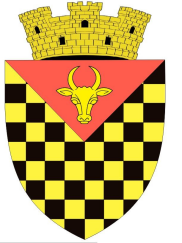             ГОРОДСКОЙ СОВЕТ                 АНЕНИЙ НОЙMD 6501 or. Anenii Noi, str. Suvorov, 6              tel/fax 026522108, consiliulorasenesc@gmail.comMD 6501, г.Анений Ной, ул.Суворов, 6 тел/факс 026522108,consiliulorasenesc@gmail.comMD 6501, г.Анений Ной, ул.Суворов, 6 тел/факс 026522108,consiliulorasenesc@gmail.com